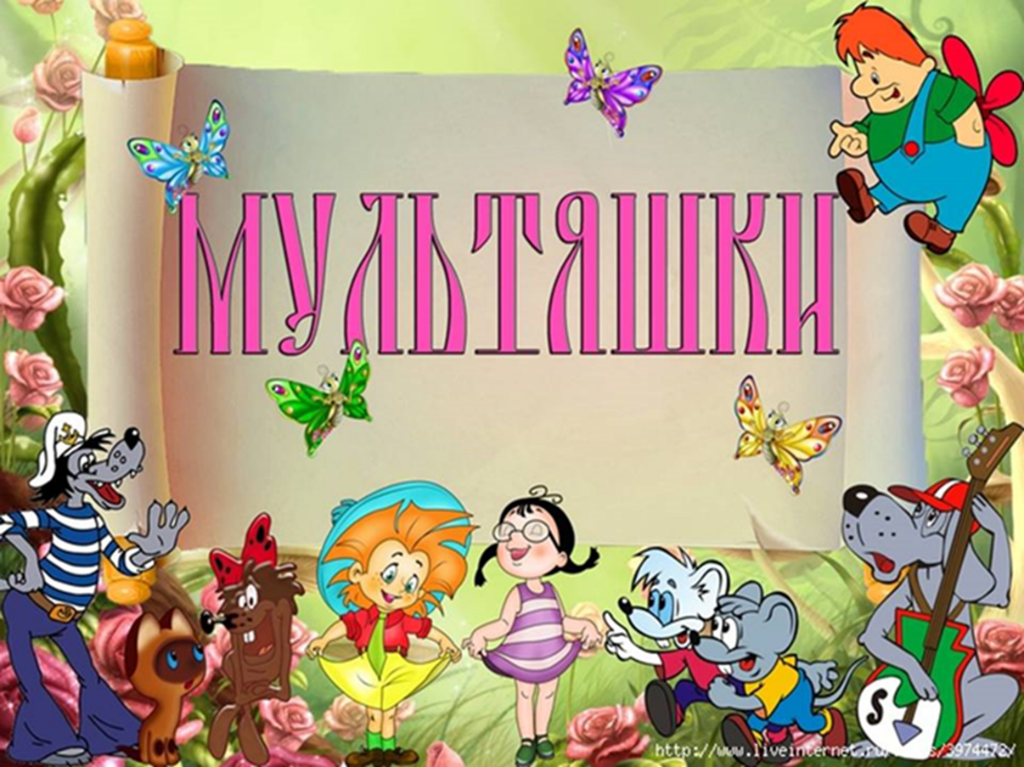 Мы мультяшками зовемся!И поэтому когда,
Мы зачто-нибудь беремся
Всем нам весело всегда!
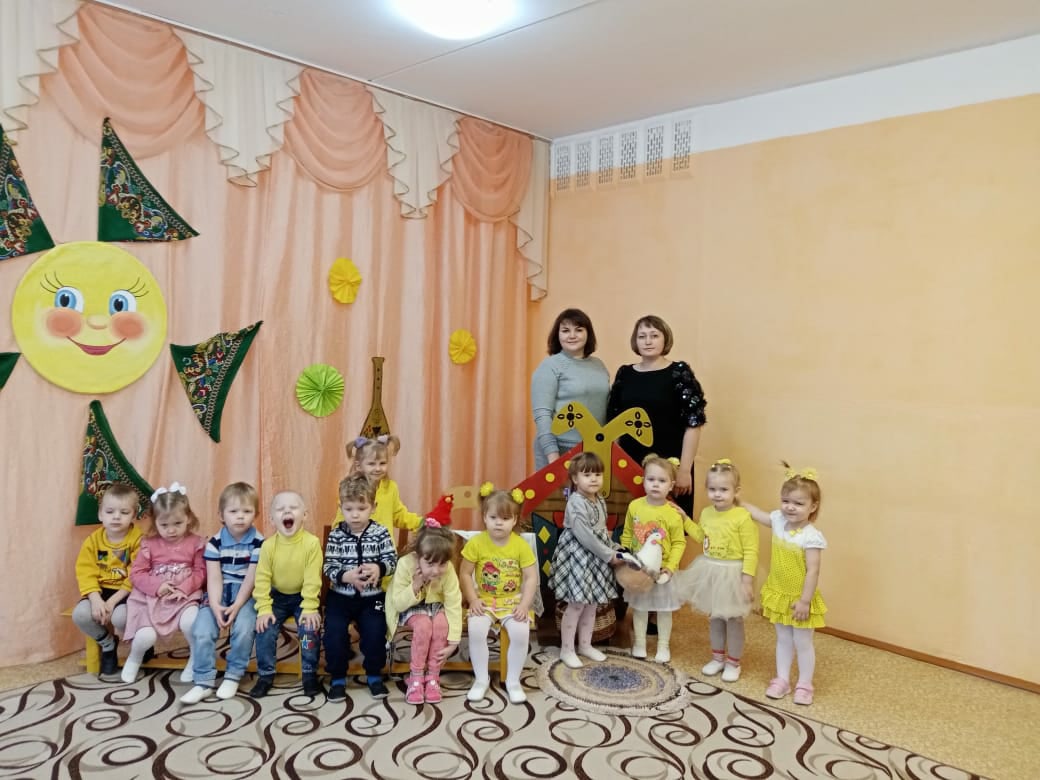 В нашей группе работают: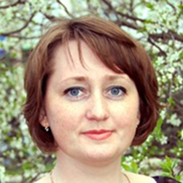                                                      Воспитатель, воспитатель!                                                     Ты творец, мудрец, ваятель,                                                     Вечно в поиске, в дороге,                                                     Должен знать, уметь так много.Воспитатель, воспитатель!Ты актёр, чудак, мечтатель,И всегда среди детей,Сто задумок, сто затей.Воспитатель, воспитатель!                   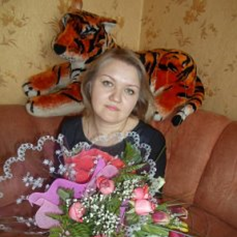 Дал призвание Создатель,Чтобы маленький ростокПревратил бы ты в цветок.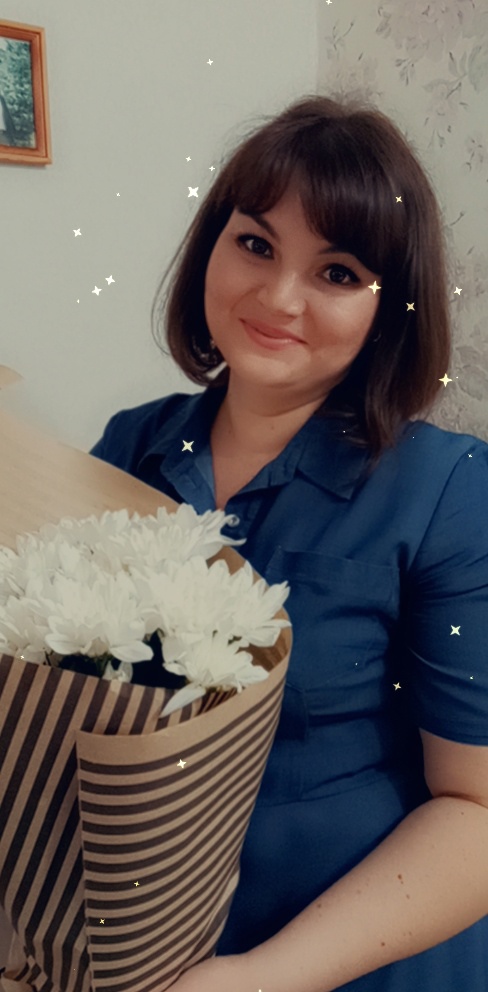 Помощником младшим в саду я тружусь.И няней всего лишь в народе зовусь.Но вам рассказать я б хотела,друзья,Насколько работа важна всем моя! И пыль протереть и посуду помыть,И много чего по пути не забыть. Столы накрываю,кровать расстилаю,И деткам во всем и всегда помогаю.                                                 И группу и спальню держу в чистоте,                                                  И чтобы порядокбыл на высоте!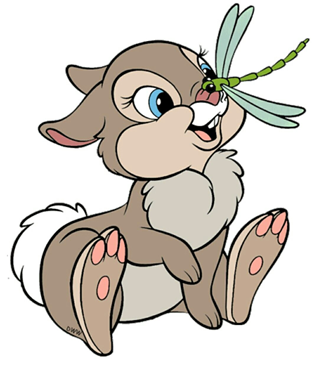 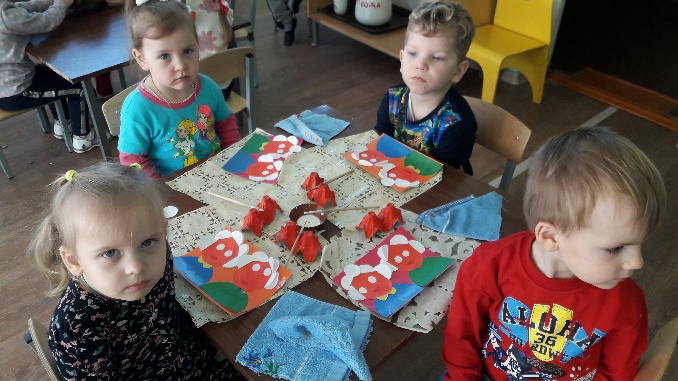 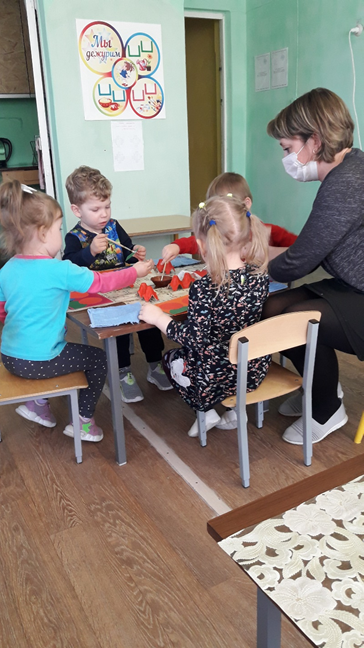 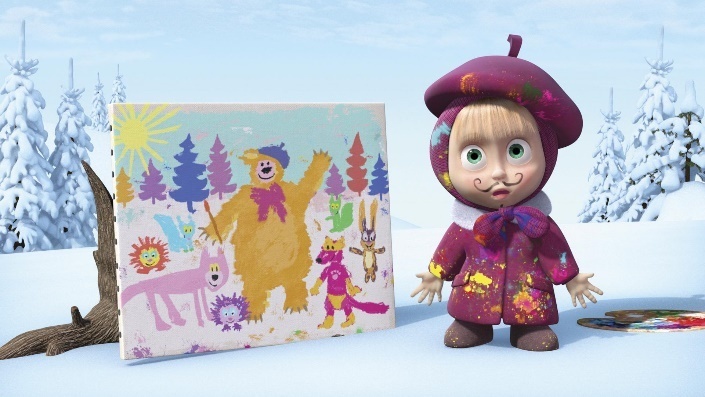 Всем ребятам мой приветИ такое слово:Спорт любите с малых лет —Будете здоровы!Всем известно, всем понятно,Что здоровым быть приятно.Только надо знать,Как здоровым стать!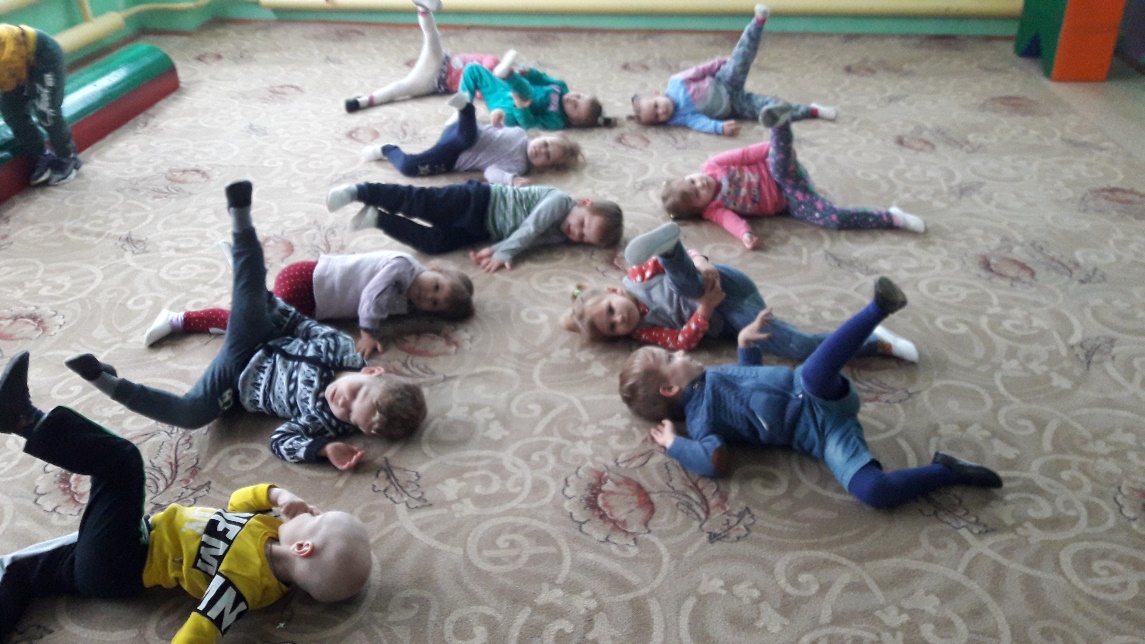 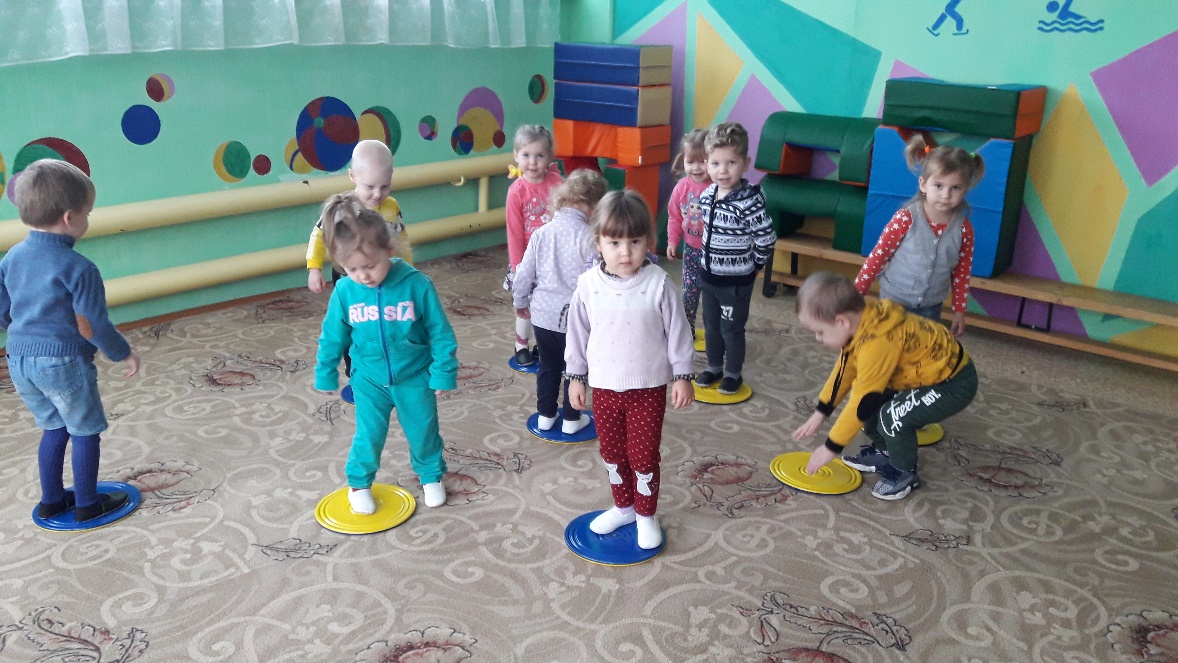 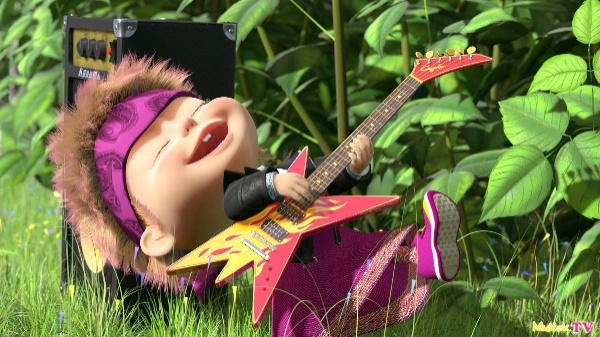 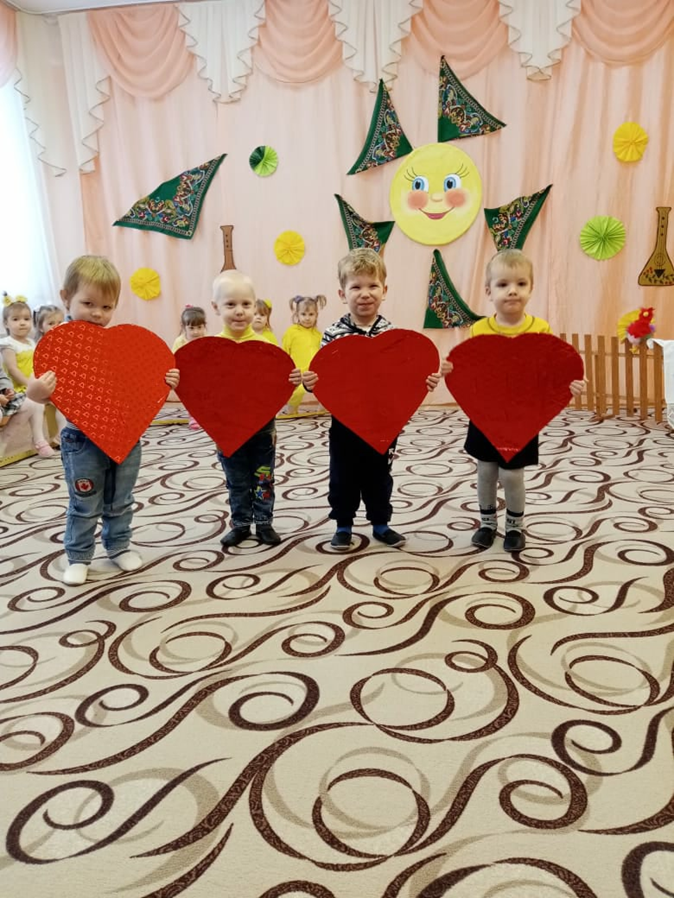 Ура! Детский сад на прогулку идет! Скачу я вприпрыжку, Алешка поет, А Витя придумал смешную игру: «Давайте представим, что мы кенгуру!»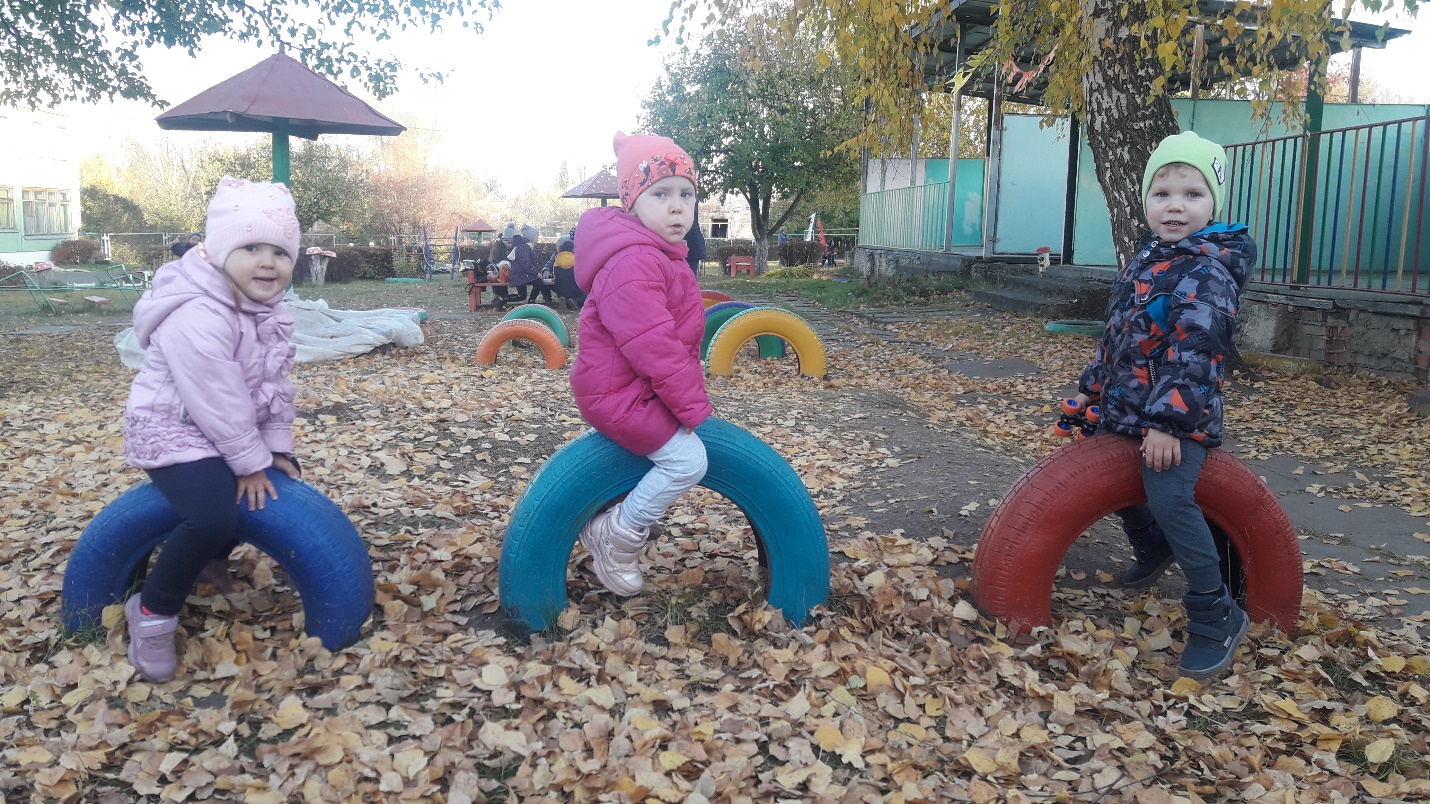 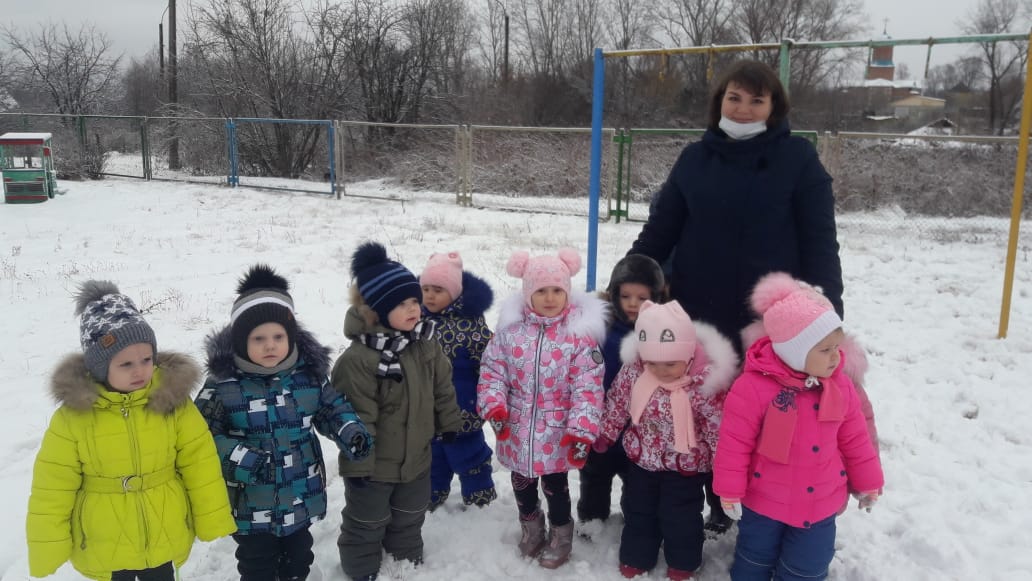 